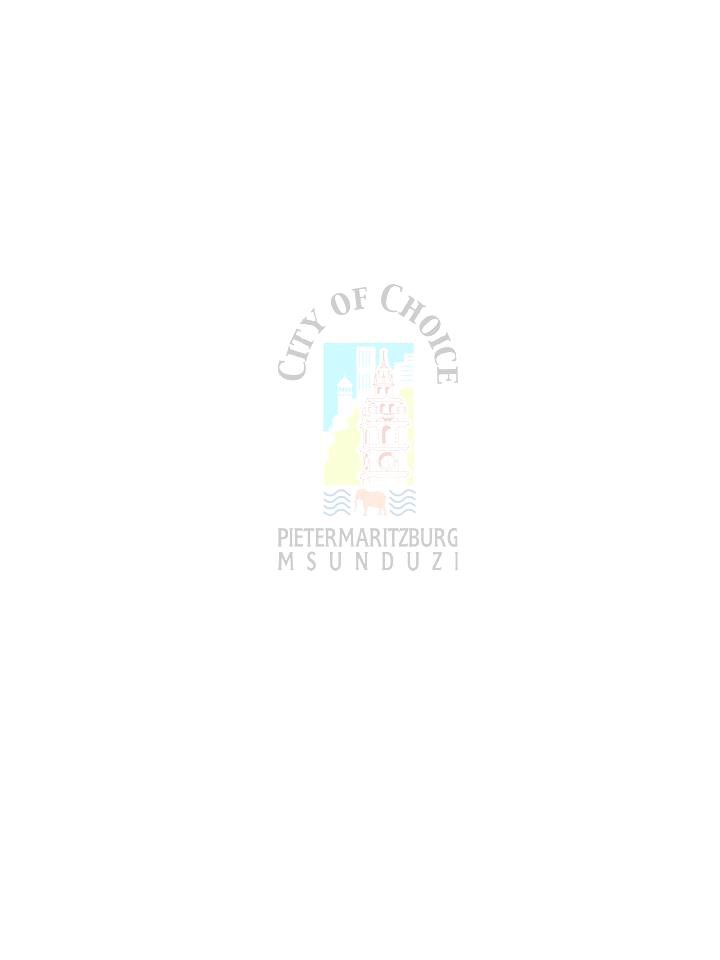 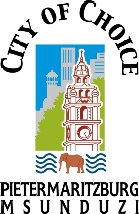 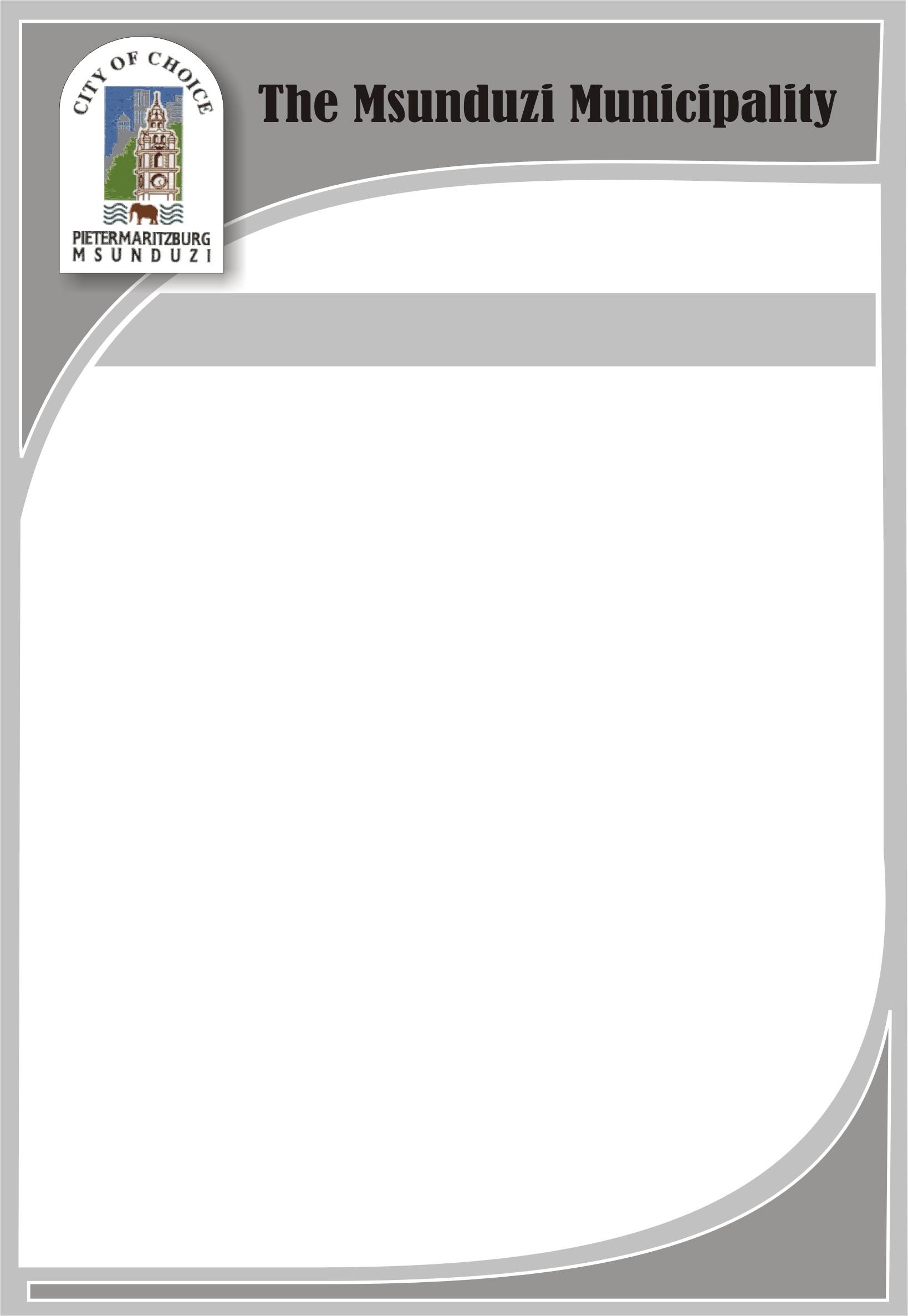 Draft RatesPolicy2019/2020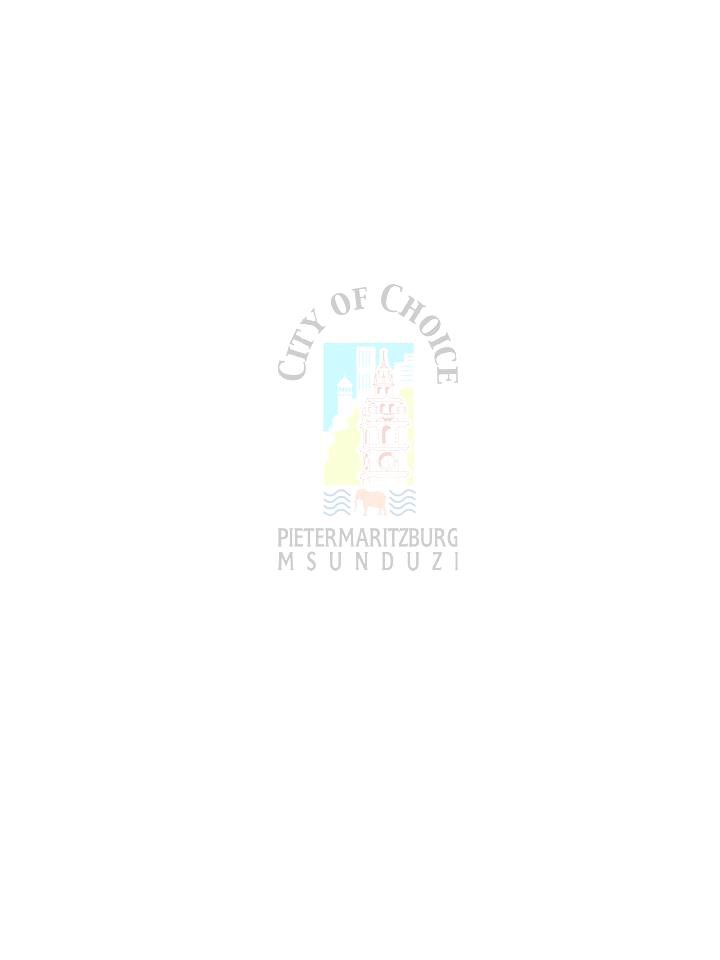 TABLE OF CONTENTSDEFINITIONSInthisdocumentandinadditiontothedefinitionsintheact,andunlessthecontextindicatesotherwise–"agricultural property"means apropertythat isusedforfinancialgainforthepurposeofthe cultivationofsoilsfor purposes ofplantingand gatheringofcrops;forestryin the contextofthe plantingor growingoftreesin a managedandstructuredfashion;therearingoflivestockandgameorthepropagationandharvestingoffish;butexcludesthe use ofa propertyforthe purposeofeco-tourism; orforthe tradinginorhuntingofgame,hospitality ofguestsforgain;andinrespectofpropertyonwhichgame isreared, traded orhunted;anditexcludesanypropertywhereanyportionisusedforthehospitalityofguestsforgain;“business”or“commercialproperty”means–propertyusedforthebuying,sellingortradingincommodities,goodsorservicesandincludesanyofficeaccommodationorfacilityon thesameproperty,the use ofwhich is incidental to suchactivity;"category"–inrelationtoproperty,meansacategoryofpropertiesdeterminedintermsofsection8 oftheAct;andinrelationtoownersofproperties,meansacategoryofownersdeterminedintermsofsection15(2) oftheAct;“childheadedhousehold”meansahouseholdwherebothparentsaredeceasedandwherealloccupantsofthepropertyarechildrenofthedeceasedandareallunderthelegalagetocontract for services and areconsideredasminorsinlawbythe state;“collectioncharges”meansapenaltyraisedasprovidedforinSection75A1(b)oftheLocal Government:MunicipalSystemsAct2000(ActNo. 6 of2000);“developer”meansanownerwhopurchasesrawlandandinstallsthenecessaryinfrastructureforthepurposesofprovidingservicesfordevelopmentofthelandforresidential,industrial or commercial purposes;"effectivedate"-inrelation to avaluationroll,meansthedate onwhich the valuationrolltakeseffect intermsof section 32(1) ofthe Act; orinrelation toa supplementaryvaluationroll,means the date onwhichasupplementaryvaluationrolltakeseffect intermsofsection78(2)(b) oftheAct;"financialyear"meanstheperiodstartingfrom1Julyinayearto30Junethefollowingyear;“grossmonthlyincomeofthehousehold”meansthecombinedincomeincludingallsalaries,wages,dividends,pensions,disabilitygrants,rentals,boardandlodging,interestreceived,and anyinvestment incomeofevery member ofthehouseholdfrom allsources;“impermissible ratesproperty”meansallpropertiescontainedin the valuationrollthatarenotpermittedtoberatedintermsofSection17(e),(g)and(i)oftheActandcomprisesplacesofworship,landbeneficiariesandprotectedareasasdeclaredbytheDepartmentofEnvironmental Affairs;“industrialproperty”meanspropertyusedfor thetradingin, themanufacturing andproductionofgoodandproductsortheassemblyorprocessingoffinishedproductsfromrawmaterialsorfabricatedpartsinrespectofwhichcapitalandlabourareutilised,andincludesanyofficeorotherfacilityonthesameproperty,theuseofwhichisincidentaltosuch activity;"landreform beneficiary",inrelation toa property,meansapersonwho-acquiredthepropertythrough-theProvisionofLandandAssistanceAct,1993(ActNO.126of1993);orthe Restitution ofLandRights Act, 1994(Act No.22 of1994)holdsthepropertysubjecttotheCommunalPropertyAssociationsAct,1996(Act·No.28 of 1996);orholdsoracquiresthepropertyintermsofsuchotherlandtenurereformlegislationasmaypursuanttosection25(6)and(7)oftheConstitutionbeenactedafterthisActhastakeneffect;“landtenureright”meansalandtenurerightasdefinedinsection1ofUpgradingofLandTenureRights Act 1991(Act112 of1991);“marketvalue"inrelationtoaproperty,meansthevalueofthepropertydeterminedinaccordance withsection46 oftheAct;“mining”means apropertyusedfor miningoperationsasdefinedintheMineralandPetroleum ResourcesDevelopmentAct,2002(ActNo.28 of2002);"Minister"meanstheCabinetmember responsiblefor localgovernment;“MPRA”meansLocal Government: MunicipalPropertyRatesAct,No.6of2004;“MPRARatesRatioRegulations”meanstheMunicipalPropertyRatesRegulationsontheRateRatiobetweenResidentialandNon-ResidentialPropertiespromulgatedintermsoftheMPRA;“multiplepurposes”meansapropertyusedformorethanonepurposeandthatcannotbeassignedtoan existingcategory ofproperty;“municipal property”means apropertyregistered in thename ofandoccupied bytheMsunduziMunicipalityandincludesallmunicipalpropertywhichbyitsnaturecannotbeoccupied;"newlyrateableproperty"meansanyrateablepropertyonwhichpropertyrateswerenotleviedbeforetheendofthefinancialyearprecedingthedateonwhichthisActtookeffect,excluding-apropertywhichwasincorrectlyomittedfromavaluationrollandforthatreasonwas notratedbeforethat date;andapropertyidentified by theMinisterby noticeintheGazettewherethephasing-inofa rate is not justified;“occupier”meansanypersonwhooccupiesanypropertyorpartthereof,withoutregardtothetitleunder whichhe/sheoccupiesthe property;“officebearer”inrelationtoplacesofpublicworship,meanstheprimarypersonwhoofficiatesat servicesat thatplaceofworship;“official residence” inrelation to places ofpublicworship,means-a portionofthepropertyusedfor residential purposes:or1,24.2oneresidentialproperty,iftheresidentialpropertyisnotlocatedonthesamepropertyastheplaceofpublicworship,registeredinthenameofareligiouscommunityorregisteredinthenameofatrustestablishedforthesolebenefitofareligiouscommunityandusedasa placeofresidenceforan officebearer;"“owner”-inrelationto apropertyreferredto in paragraph(a)ofthe definitionof"property",means apersoninwhose nameownershipofthepropertyisregistered;inrelation to arightreferred to in paragraph(b)ofthe definitionof"property",meansa personinwhose nametheright isregistered;inrelationtoatimesharinginterestcontemplatedinthePropertyTime-sharingControlAct,1983(ActNo.75of1983),meansthemanagementassociationcontemplatedintheregulationsmadeintermsofsection12ofthePropertyTime-sharingControlAct,1983,andpublishedinGovernmentNoticeR327of24February 1984;inrelationtoashareblockcompany,theshareblockcompanyasdefinedintheShareBlockControlAct,1980(ActNo.59of1980);(Addedbys1ofAct29of2014);inrelationtobuildings,otherimmovablestructuresandinfrastructurereferredtoinsection17(1)(f),meanstheholderoftheminingrightortheminingpermit;and(Added bys1 ofAct29 of 2014);inrelationtoalandtenurerightreferredtoinparagraph(c)ofthedefinitionof"property",meansapersoninwhosenametherightisregisteredortowhomitwasgrantedintermsoflegislation;orinrelation to publicserviceinfrastructurereferredto in paragraph(d)ofthe definitionof"property",meanstheorganofstatewhichownsorcontrolsthatpublicserviceinfrastructureasenvisagedinthedefinitionof"publiclycontrolled",providedthatapersonmentionedbelowmayforthepurposesofthisActberegardedbyamunicipalityas the ownerofapropertyinthefollowingcases:A trustee,inthecase ofa propertyin a trust	excludingstatetrustland;anexecutororadministrator,inthecaseofapropertyinadeceasedestate;atrusteeorliquidator,inthecaseofapropertyinaninsolventestateorinliquidation;ajudicialmanager,inthecaseofapropertyintheestateofapersonunder judicial management;acurator,inthecaseofapropertyintheestateofapersonundercuratorship;apersoninwhosenameausufructorotherpersonalservitudeisregistered,inthecaseofapropertythatissubjecttoausufructorotherpersonal servitude;alessee,inthecaseofapropertythatisregisteredinthenameofamunicipalityand is leased byit;or1.25.4.7(a)alessee,inthecaseofproperty towhichalandtenurerightappliesandwhich is leased bytheholderofsuchright;orabuyer,inthecaseofapropertythatwassoldbyamunicipalityandofwhichpossessionwasgiventothebuyerpendingregistrationofownership in the nameofthe buyer;“pendingratepayer”meansapurchaserofapropertywhoseconveyancerhasappliedforarevenueclearancecertificate,andwhowillbecomethe registeredownerofthepropertyasper1.25abovewithin 60 daysoftheissueof thatcertificate;"permitteduse"inrelationtoaproperty,meansthelimitedpurposesforwhichthepropertymaybe usedintermsof–anyrestrictionsimposedby-a conditionof titlea provisionofatownplanningorlandusescheme;oranylegislationapplicable toanyspecificpropertyorproperties;oranyalleviation ofanysuchrestrictions; "person" includes an organofstate;“placesofworship”meanspropertyusedprimarilyforthepurposesofcongregation,excludingastructurethatisprimarilyusedforeducationalinstructioninwhichsecularorreligiouseducationistheprimaryinstructivemedium:Providedthat the propertyis-registeredinthe nameofareligiouscommunity;registeredinthe nameofatrustestablishedfor thesolebenefitofareligiouscommunity;orobjectto a landtenureright;1.29	“primarily” means - for the purpose of determining the use and category of a property,  both the floor area and time periods used shall be considered in concluding same;"property"means-immovablepropertyregisteredinthenameofaperson,including,inthecaseofasectionaltitlescheme, asectionaltitleunit registeredinthe name ofa person;aright registeredagainst immovablepropertyin thenameofaperson,excludinga mortgagebondregisteredagainst theproperty;alandtenurerightregisteredinthenameofapersonorgrantedtoapersonintermsoflegislation;orpublicserviceinfrastructure;“protectedarea”meansanareathatisorhastobelistedintheregisterreferredtoin10ofthe National Environmental Management; ProtectedAreasAct, 2003;“publicbenefitorganisationproperty”meansanypropertyownedbyapublicbenefitorganisationandusedforanyspecifiedpublicbenefitactivitylistedinpart1oftheninthSchedule to theIncomeTaxActexcludingItems3 and 5 beingland and housing,andplacesofworshipwhererebates,reductionsandexemptionshavealreadybeenconsideredunderimpermissiblerates.Ratiospublishedbytheministerforitems1,2and4oftheschedulemust not exceedthosepublished bythe minister from timetotime;"publicserviceinfrastructure"meanspubliclycontrolledinfrastructureofthefollowingkinds:national,provincialorotherpublicroadsonwhichgoods,servicesorlabourmoveacrossamunicipalboundary;waterorsewerpipes,ductsorotherconduits,dams,watersupplyreservoirs,watertreatmentplantsorwaterpumpsformingpartofawaterorsewerschemeservingthe public;ownerstations,powersubstations orpowerlinesformingpartofanelectricityschemeserving the public;gasorliquidfuelplantsorrefineriesorpipelinesofliquidgasfuels,formingpartofaschemefor transportingsuchfuels;railwaylinesformingpart ofa national railwaysystem;communicationtowers,mastsexchangesorlinesformingpartofacommunicationssystemsserving the public;runwaysapronsandairtrafficcontrolunitatnationalorprovincialairportsincludingthevacantlandknownastheobstaclefreezonesurroundingthese,whichmustbevacant for navigationpurposes;anyotherpubliclycontrolledinfrastructureasmaybe prescribed;orarightregisteredagainstimmovablepropertyinconnectionwithinfrastructurementionedinparagraphs 1.22.1to1.22.8;“public service purpose”, inrelation to the use of a property., means a property owned and used by an organ of state as – hospitals or clinics;schools, pre-schools, early childhood development centers or further education and training colleges;national and provincial libraries and archives;police stations; correctional facilities; orcourts of law	but excludes property contemplated in the definition of ‘public service infrastructure’.“raterandage”meansthecentsintherandthatissetasthetariffforeachcategoryforthelevyingofrates;“ratio”inrelationtosection19.1.2ofthispolicy,meanstherelationshipbetweentheraterandageapplicabletoresidentialpropertiesanddifferentcategoriesofnon-residentialproperties,providedthatthecomparableraterandagesareinclusiveofanyreliefmeasuresthat amount torebatesofageneral applicationtoallproperties within apropertycategory;“residentialproperty”meansapropertyincludedinthevaluationrollasresidentialandusedexclusivelyfordomesticresidentialpurposes,andincludesbulkresidentialpropertiesidentifiedbythemunicipality,andwherethereisanapprovedSurveyorGeneralPlan,TownshipLayoutorapprovedgeneraldiagram,maybeseparatelyvaluedandrated,notwithstanding thenon-registrationofanysub-divisions;“ruralcommunalproperty”meansagricultural ortownship property where there is asinglecadastralholdingdevelopedpredominantlyforresidentialpurposesand/ortraditionalruralhomesteads,andwhichmayalsohaveavarietyofnon-residentialstructureswhichcollectivelyconstitutetheminorityintermsofmeasuredbuildingarea,includingpropertybelongingtotheIngonyamaTrustBoardandpropertybelongingtoalandreformbeneficiary,where thedominantuse isresidential rather thancommercialagricultural;“sectionaltitlegarages”meansanygaragewithinaresidentialsectionaltitleschemethathasbeenregistered asaseparatesectionaltitleunit;“specialisedproperty”meansanynon-commercialornon-residentialpropertythatcannotbecategorisedinanyotherexistingcategoryofpropertyduetoitsspecialisednatureand/orfunctionand usee.g., cemeteryor stream“theAct”meanstheLocalGovernment:MunicipalPropertyRatesAct,2004(ActNo.6of2004), and anyamendmentsthereto;“unauthoriseduseproperty”–meansanypropertyorpartthereofusedinconflictwiththepermitted useofsuch propertyas provided forin anyapplicableTownPlanningSchemeorotherrelevantlegislationandanypropertyorpartthereofdevelopedorimprovedcontrarytotheprovisionsofNationalBuildingRegulationsandBuildingStandardsAct103of1977,thePlanningandDevelopmentAct(KwazuluNatal)6of2008oranyotherrelevantlegislation;“vacantland”meansanyundevelopedlandaslistedinthevaluationrollandincludesbulklandidentifiedbythemunicipalityandwherethereisanapprovedSurveyorGeneralPlan,TownshipLayoutorapprovedgeneraldiagram,maybeseparatelyvaluedandrated,notwithstanding thenon-registrationofanysub-divisions.ADOPTIONANDCONTENTS OF RATESPOLICYTheMunicipalityshalladoptaratespolicyintermsofwhichallrateablepropertieswithinitsareaof jurisdictionarerated.Theratespolicyshalltakeeffectontheeffectivedateofthe firstvaluationrollpreparedbytheMunicipalityundertheAct,andshallaccompanytheMunicipality'sbudgetforthefinancialyearconcernedwhenthebudgetistabledintermsofsection16(2)oftheLocalGovernment:MunicipalFinanceManagement Act,2003(Act No.56 of2003).COMMUNITYPARTICIPATIONBeforetheMunicipalityadoptsoramendsitsratespolicyitshallfollowaprocessofcommunityparticipationinaccordancewithChapter4oftheLocalGovernment:MunicipalSystemsAct,2000(Act 32 of2000)andsection 4 and5 oftheAct.”ANNUALREVIEWOF RATESPOLICYAmunicipalcouncilmustannuallyreview,andifnecessary,amenditsratespolicy.Anyamendmentstoaratespolicymustaccompanythemunicipality’sannualbudgetwhenitistabledin thecouncilinterms ofsection 16(2)of theMunicipalFinanceManagement Act.Section3(3)to(6)oftheAct,readwiththenecessarychangesasthecontextmayrequire,applytoanyamendmentofaratespolicy.Communityparticipationinamendmentstoaratespolicymustbeeffectedthroughthemunicipality’sannualbudgetprocessintermsofsections22 and 23 oftheMunicipal FinanceManagementAct.LEVYING OF RATESTheMunicipalityshalllevyratesonallrateablepropertywithinitsarea,providedthatitmay,byresolution, grant exemptionsfrom, rebates onor reductionsin, ratesleviedin terms ofthispolicyorinterms ofa nationalframeworkprescribedunder theAct.In levyingratesonpropertytheMunicipalityisnotobligedto levyrateson(i) properties ofwhich itistheowner;publicserviceinfrastructure;oronpropertiesinrespectofwhichitisimpossibleorunreasonablydifficulttoestablishamarketvaluebecauseoflegallyinsecuretenureresultingfrompastraciallydiscriminatory lawsorpractices;Themunicipalitywillnotlevyarateonanymunicipalownedroads,streamsorothermunicipalpropertywherethemarketvalueofthepropertyisequaltoorlessthanR10000orsuchotheramountasdeterminedbyCouncilfromtimetotime,providedthat there isno occupant onthe property;A municipalitymust exercise itspower to levya rateonpropertysubject to-section 229and anyotherapplicableprovisions ofthe Constitution;the provisionsof thisAct; andtheratespolicyitmust adoptinterms ofsection3oftheAct.DIFFERENTIALRATESTheMunicipalityshallbeentitledto levydifferentratesfordifferentcategoriesofrateableproperty,which mayincludecategoriesdeterminedaccording tothe use oftheproperty;the permitteduse of theproperty;acombinationof6.1and6.2.IMPERMISSIBLEDIFFERENTIATIONThe Municipalitymaynotlevy-differentratesonresidentialproperties,exceptasprovidedforinsections11(2)[uniformfixedamountforrates],21[phasinginofrates]and89A[useofexistingvaluationroll/supplementaryroll]oftheAct:Providedthatthisparagraphdoesnotapplytoresidentialproperty which is vacant;arateonacategoryofnon-residentialpropertiesthatexceedsaprescribedratio·totherateon residentialpropertiesdetermined in termsofsection 11 (1)(a)[on themarketvalue oftheproperty]oftheAct:Providedthatdifferentratiosmaybesetinrespectofdifferentcategories ofnon-residentialproperties;rates whichunreasonablydiscriminatebetweencategoriesofnon-residential properties;additionalratesexceptas provided for insection 22[specialrating areas]oftheAct;Theratioreferredtoinsubsection6.2maybesubjecttoprescribednormsandstandards,and mayonlybe prescribedwith the concurrenceoftheMinisterofFinance.PROPERTIESUSED FORMULTIPLE PURPOSESApropertyusedformultiplepurposesandwherethereisnotaseparateratingcategoryintermsofSection8 oftheAct,shall, forratespurposes,be assignedtoa categorydeterminedbythe Municipalityand usedfor multiplepurposesinterms ofsection 8(2) (i)oftheAct;A ratelevied on a propertyassigned intermsofsubsection (8.1)to acategoryofpropertiesusedfor multiplepurposesmust be determinedby-apportioningthemarketvalueoftheproperty,inamannerasmaybeprescribed,tothe differentpurposesforwhich the propertyisused;andapplyingtheratesapplicabletothecategoriesdeterminedbythemunicipalityfor propertiesusedfor thosepurposestothe different market valueapportionments.LEVYINGOF PROPERTYRATES ONSECTIONALTITLE SCHEMESArateonpropertywhichissubjecttoa sectionaltitleschemeshallbeleviedontheindividual sectional titleunitsinthe schemeandnotonthepropertyasa whole.Unregisteredunitsshallform partofthe Developers rightsortheholderofsuch rights;the Municipalitymayvaluerealrights ofextension, the ownerofwhichshallbethe holder ofsuchright andshall beratedinaccordancewith thevacantlandrate;where adeveloperpursues aphaseddevelopment, the bulklandshall bevaluedinaccordance with9.2.1 above;whererightsarebeingtraded, therightsshallbe includedin thevaluationroll.AMOUNTDUE FOR RATESTherateleviedbytheMunicipalityshallbeanamountintheRandonthemarketvalueoftheproperty.The MunicipalityacknowledgesthattheMinistermayfromtimetotimeincreasethemonetarythresholdreferredto in section17(i) hofthe Act, toreflect inflation.PERIOD FORWHICHRATESMAYBELEVIEDTheMunicipalityshalllevyratesforonefinancialyearatatime.Attheendofeachfinancialyeartherateleviedforthatfinancialyearshalllapse.TheraterandageapprovedbyFullCouncil forthefollowingfinancialyear shallapplyfromthestartof thatfinancial year.TheMunicipalityshall,annually,atthetimeofitsbudget, settheamount in theRandforrates.Thelevyingofratesshallform partofthe Municipality'sannual budget process assetoutinChapter 4 ofthe LocalGovernment:MunicipalFinanceManagement Act, (ActNo. 56 of2003).COMMENCEMENT OF RATESRatesleviedbytheMunicipalityshallbecomedueandpayableasfromthestartofthefinancialyear.PROMULGATIONOFRESOLUTIONSLEVYINGRATESArateisleviedbyamunicipalitybyresolutionpassedbythemunicipalcouncilwithasupportingvote ofamajority ofits members.Aresolutionlevyingratesinamunicipalitymustbeannuallypromulgatedwithin60daysfrom the dateoftheresolution,bypublishing theresolution in theProvincial Gazette.Theresolutionmust-containthe date on which theresolutionlevyingrateswaspassed;differentiatebetweencategories ofproperties; andreflect thecent amountinthe Randratefor eachcategory ofproperty.Wheneveramunicipalitypassesaresolutionintermsofsubsection(14.1),themunicipalmanager must,withoutdelay-conspicuouslydisplaythe resolutionforaperiod ofatleast30days-atthe municipality’sheadandsatelliteofficesandlibraries; andifthemunicipalityhasanofficialwebsiteorawebsiteavailabletoitasenvisagedinsection21BoftheMunicipalSystemsAct,onthatwebsite; andadvertise in themediaanoticestating that-aresolutionlevyingarateon propertyhasbeen passed bythe council; andtheresolutionisavailableatthemunicipality’sheadandsatelliteofficesandlibrariesforpublicinspectionduringofficehoursand,ifthemunicipalityhasanofficialwebsiteorawebsiteavailabletoit,thattheresolutionisalsoavailableon thatwebsite.EXEMPTIONS.REDUCTIONSAND REBATES TheMunicipalityshallnotgrantreliefinrespectofthepaymentofratesotherthanbywayofexemption,rebateorreduction,norshallitgrantsuchrelieftotheownerofapropertyonanindividual basis.Themunicipalmanager must annuallytable in thecouncilofthemunicipalitya-listofallexemptions,rebatesandreductionsgrantedbythemunicipalityintermsofsubsectionduringthepreviousfinancial year;andstatementreflectingtheincomefor themunicipalityforegoneduringthepreviousfinancialyearby way of-such exemptions, rebatesandreductions;exclusionsreferredto insection17(1)(a), (e), (g), (h)and(i)ofthe Act; andthe phasing-indiscountgrantedintermsofsection 21 ofthe Act.TheCouncilshallidentify,andprovidereasonsfor,exemptions,rebatesandreductionswhentheannualbudgetistabledintermsofsection16(2)oftheLocalGovernment:MunicipalFinanceManagement Act, 2003.CATEGORIESOFPROPERTIESThe Councilmay,byresolution,grantexemptions,reductionsandrebatesonthefollowingcategories ofproperties–agriculturalpropertysubject to anapprovedapplication eachGeneral Valuationcycle;businessandcommercialproperty;impermissiblerates propertysubject to anapprovedapplication eachGeneral Valuationcycle;industrialproperty;miningproperty;multi-purposeproperty;publicbenefitorganisationproperty;subjecttoanapprovedapplicationeachGeneralValuationcycle;publicserviceinfrastructureproperty;public service purpose residentialproperty;rural communal property;sectionaltitlegarages(separatelyregistered)property;specific use propertiesunauthorised useproperty;vacantlandproperty;andCouncilreservestherighttorequestawrittenapplicationeitherannuallyorpergeneralvaluationcycle toqualifyforrebates, reductionsor exemptionsin any category ofproperty.CONSTITUTIONALLY IMPERMISSIBLERATESIntermsofsection229(2)(a)oftheConstitution,amunicipalitymaynotexerciseitspowertolevyratesonpropertyina waythatwouldmateriallyandunreasonablyprejudice-national economicpolicies;economicactivitiesacrossitsboundaries;orthenationalmobility ofgoods, services, capital orlabour.Ifarateonaspecificcategoryofproperties,orarateonaspecificcategoryofpropertiesaboveaspecificamountintheRand,ismateriallyandunreasonablyprejudicinganyofthematterslistedinsubsection(1),theMinister,[afternotifying]withtheconcurrenceoftheMinisterofFinance,must,bynoticeintheGazette,givenoticetotherelevantmunicipalityormunicipalitiesthattheratemustbelimitedtoanamountin the Randspecifiedinthenotice.Amunicipalityaffectedbyanoticereferredtoinparagraph(16.2.1)mustgiveeffecttothenoticeand,ifnecessary,adjustitsbudgetforthenextfinancialyearaccordingly,theeffectivedateofwhichmustbefromthedatedeterminedbytheMinisterinthenotice.Anysectoroftheeconomy,afterconsultingtherelevantmunicipalityormunicipalities,andorganisedlocalgovernment,may,throughitsorganisedstructures,requesttheMinistertoevaluateevidencetotheeffectthatarateonanyspecificcategoryofproperties,orarateonanyspecificcategoryofpropertiesaboveaspecificamountintheRand, ismateriallyandunreasonablyprejudicinganyofthematters listedinsubsection(16.1).IftheMinisterisconvincedbytheevidencereferredtoinparagraph(a)thatarateonanyspecificcategoryofproperties,orarateonanyspecificcategoryofpropertiesaboveaspecificamount intheRand,ismateriallyandunreasonablyprejudicinganyofthematterslistedinsubsection(17.1),theMinistermustactintermsofsubsection(16.2).Anoticeissuedintermsofsubsection(16.2)mustgivethereasonswhyarateontherelevantcategoryofproperties,orarateontherelevantcategoryofpropertiesabovetheamountspecifiedinthenotice,ismateriallyandunreasonablyprejudicingamatterlistedinsubsection(1).TheMinister,afterconsultationwiththeMinisterofFinance,maybynoticeintheGazetteissueguidelinestoassistmunicipalitiesinthe exerciseoftheirpowerto levy ratesconsistentwithsubsection(16.1).OTHER IMPERMISSIBLE RATESAmunicipalitymaynotlevya rate-subject toparagraph(18.1A)onthefirst 30%ofthemarket value of publicserviceinfrastructure;(A) onanypropertyreferredto in paragraphs(a), (b), (e), (g)and(h)ofthe definitionof"publicserviceinfrastructure;onthosepartsofaspecialnaturereserve,nationalparkornaturereservewithinthemeaningoftheNationalEnvironmentalManagement:ProtectedAreasAct,2003(ActNo.57of2003),orofanationalbotanicalgardenwithinthemeaningoftheNationalEnvironmentalManagement:BiodiversityAct,2004(ActNo.10of2004),whicharenotdevelopedorusedforcommercial,business,agriculturalorresidentialpurposes;onminingrightsoraminingpermitwithinthemeaningoftheMineralandPetroleumResourcesDevelopmentAct,2002(ActNo.28of2002),excludinganybuilding,otherimmovablestructuresandinfrastructureabovethesurfaceoftheminingpropertyrequiredfor purposesof mining;on aproperty belonging to alandreform beneficiary orhisor her heirs,dependentsorspouseprovidedthat thisexclusionlapses-10yearsfrom the date onwhich such beneficiary’stitlewasregisteredin the officeofthe Registrar ofDeeds;oruponalienationofthepropertybythelandreform beneficiary or hisorherheirs,dependentsor spouse;onthefirstR15000ofthemarketvalueofapropertyassignedinthevaluationrollorsupplementaryvaluationrollofamunicipalitytoacategorydeterminedbythemunicipality-for residential properties;orfor properties usedformultiplepurposes, provided one ormorecomponentsofthepropertyareusedfor residentialpurposes; oronapropertyregisteredinthenameofandusedprimarilyasaplaceofpublicworshipbyareligiouscommunity,includinganofficialresidenceregisteredinthenameofthat communitywhich is occupied byanoffice-bearerof thatcommunity whoofficiatesat servicesat thatplaceofworship;The exclusionfromratesofapropertyreferredtoinsubsection(17.1.2)lapsesifthedeclarationofthatpropertyasaspecialnaturereserve,nationalpark,naturereserveornational botanicalgarden,oraspartofsuch areserve,parkorbotanicalgarden,iswithdrawn in termsoftheapplicable Act mentioned in that subsection.(i)Ifthepropertyinrespectofwhichthedeclarationiswithdrawnisprivatelyowned,theowner,uponwithdrawalofthedeclaration,becomesliabletothemunicipalityconcernedforanyratesthat,haditnotbeenforsubsection(17.1.2),wouldhavebeenpayableontheproperty,notwithstandingsection78oftheAct,duringtheperiodcommencingfromtheeffectivedateofthecurrentvaluationrollofthemunicipality.(ii)Ifthepropertywasdeclaredasaprotectedareaaftertheeffectivedateofthecurrentvaluationroll,ratesarepayableonlyfromthedateofdeclarationoftheproperty.Theamountforwhichanownerbecomesliableintermsofparagraph(17.2.1)mustberegardedasratesinarrears,and theapplicableintereston thatamountispayabletothemunicipality.Paragraphs(17.2.2)and(17.2.3)applyonlyifthedeclarationofthepropertywaswithdrawnbecauseof-adecisionbytheprivateownerforanyreasontowithdrawfromtheagreementconcludedbetweentheprivateownerandthestateintermsoftheProtectedAreasAct,andintermsofwhichtheprivateownerinitiallyconsentedtothepropertybeingdeclaredas aprotectedarea;oradecisionbythestatetowithdrawfromsuchagreementbecauseofabreachofthe agreementbythe privateowner.TheMinister,actingwiththeconcurrenceoftheMinisterofFinance,mayfromtimetotimebynotice in theGazette,increasethemonetarythresholdreferredto in  subsection17.1.5toreflect inflation.TheMinister may,bynotice in theGazette, lowerthe percentagereferredto insubsection17.1.1,butonlyafter consultationwith-relevantCabinet membersresponsibleforthevarious aspectsofpublicserviceinfrastructure;organisedlocalgovernment;andrelevantpublicserviceinfrastructureentities.Theexclusionfromratesofapropertyreferredtoinsubsection(17.1.6)lapsesiftheproperty-isdisposed ofbythereligiouscommunityowningit; orisnolongerusedprimarilyasaplaceofpublicworshipbyareligiouscommunityor,inthe case ofan official residencecontemplated in that subsection,isnolongerused assuch anofficial residence.Ifthe exclusionfromratesofapropertyusedassuch anofficialresidencelapses,thereligiouscommunityowningthepropertybecomesliabletothemunicipalityconcernedforanyratesthat,haditnotbeenforsubsection(17.1.6),wouldhavebeenpayableontheproperty,notwithstandingsection78oftheAct,duringtheperiodofoneyear preceding the date on whichtheexclusionlapsed.Theamountforwhichthereligiouscommunitybecomesliableintermsofparagraph(17.5.2)mustberegardedasratesinarrears,andtheapplicableinterestonthatamount ispayable tothemunicipality.EXEMPTION OF MUNICIPALITIES FROMPROVISIONS OFSECTION17A municipalitymayapply,inwriting,tothe Ministerto be exemptedfromparagraph(a),(e), (g)or(h)ofsection17.1oftheActifitcandemonstratethatanexclusionintermsoftherelevantparagraphiscompromisingorimpedingitsabilityorrighttoexerciseitspowersortoperformitsfunctionswithin themeaningofsection151(4)ofthe Constitution.2 Anyexemptiongranted bytheMinisterintermsof subsection(1)-must be inwriting; and18.1.2 issubject to suchlimitations andconditionsasthe Minister maydetermine.CRITERIAFOR QUALIFICATION OF SPECIFIEDCATEGORIES OF PROPERTYGeneralTheChiefFinancialOfficerorhis/hernomineereservetherighttoconductafullcreditcheckorfinancialanalysisonanyperson, organisationorinstitutionapplyingforanyrebateinthispolicyIftheapplicantisfoundtohavefurnishedfalseinformationtoqualifyforanyrebate,thefollowingwillapply:Allretrospectivesubsidiesreceivedfrom the dateofapplicationwill be reinstated;Allarrears will become payableimmediately;Creditcontrolmeasureswillapply;andTheapplicantwillnotbeeligibletoapplyforanysubsequentrebateforaperioddetermined byCouncilfrom timetotime.AgriculturalPropertiesTheownermustapplytotheChiefFinancialOfficerforeachGeneralValuationcycle,bythe date specified on the application form for the agricultural rebate.Ownerswhofailtoapplyfortherebatebyduedatewillonly beentitled totherebateon the month following the date of the rebate being amended in the supplementary roll;TheApplicantsmustproduceataxcertificateissuedbytheSouthAfricanRevenueServices(SARS)provingthat theyaretaxed asafarmer;he applicant must provide a detailed sketch of the entire property showing the various uses of all the land;The applicant must provide a detailed sketch showing the full uses of all the buildings;19.2.5 TheCityreservestherighttoinspectsuchpropertiesbeforeoraftergrantingsuchrebatesandtorevokeoramend anydecisionmadeprior tosuchinspection;19.2.6	Therebateterminatesimmediatelyonthesaleofapropertyand/orthetransferofthe propertyto anew owner;19.2.7A newownermustapplyforreinstatementoftherebatewithin3monthsofregistrationofthepropertyintohis/hernameandmustmeetallthecriteriasetoutabove;19.2.8Norebatewillbegrantedtoanyownerwhoseratesand/orservicesaccountisinarrears.PublicBenefit OrganisationPropertiesTheownermustapply totheChiefFinancialOfficerforeachGeneralValuationcycle,bythe date specified on the application form for which the rebate is sought. Ownerswhofailtoapplyfortherebatebyduedatewillonly beentitled totherebateon the month following the date of the rebate being amended in the supplementary roll;TheApplicantsmustproduceataxexemptionletterconfirmingthattheyqualifyfortax exemptionascontemplatedby Part1 ofofthe NinthScheduleofthe IncomeTaxAct. No 58 of1962;Theserebatesareintendedtoassist organisationsthat wouldbeliableforthepaymentoftheratesandthathavelimitedresourcesandnotforthosewhohavetheabilitytopayasdeterminedfromtheirauditedfinancialstatementsbytheCFOorhis/hernominee interms ofparagraph20.4.Assessment todetermine theabilityto payratesby:analysingtheauditedannualfinancialstatementsintermsofincomeandoverallresources;examining the credibility ofyear on year expenditure;ensuringthatprofitsorsurplusesarecalculatedbyexcludingtransferstoreserves; and19.3.4.4excessivewritingoffordepreciationof assets;comparingthetotalannualturnovertotheratesbilledtodeterminewhethertheratesexceed 5%ofthetotal turnover;accumulatedreservesforspecificpurposeswouldnotbetakenintoaccountwiththisassessment;Fundsraisedfromexternalsources(suchasgrants,subsidiesanddonations)mustbeexcludedwhendeterminingtheabilitytopay.TheCityreservestherighttoinspectsuchpropertiesbeforeoraftergrantingsuchrebatesandtorevokeoramendanydecisionmadepriortosuchinspection.Theuseofanylandorbuildings,oranypartthereof,ofanyorganisationintermsof19.3above,shallnotbefortheprivatepecuniarybenefitofanyindividual,whetheras a shareholderina companyorotherwise;Theuseofthelandand/orbuildings,oranypartthereoffor any period on the property, byanyorganisationintermsof19.3above,for a recognised business use, shall result in the rebate being refused and full commercial rates shall apply;Therebateterminatesimmediatelyonthesaleofapropertyand/orthetransferofthe propertyto anewowner;Anewownermustapplyforreinstatementoftherebatewithin3monthsofregistrationofthepropertyintohis/hernameandmustmeetallthecriteriasetoutabove;Norebatewillbegrantedtoanyownerwhoserateand/orservicesaccountisinarrears.Places of WorshipIn terms of Section 17 (i) of the Act amunicipalitymaynotlevya rate on a propertyregisteredinthenameofandusedprimarilyasaplaceofpublicworshipbyareligiouscommunity,includingtheofficialresidenceregisteredinthenameofthat communitywhich is occupied bytheoffice-bearerof thatcommunity whoofficiatesat servicesat thatplaceofworship;The following qualifying criteria will therefore apply:19.4.1	Theownermustapply totheChiefFinancialOfficerforeachGeneralValuationcycle,bythe date specified on the application form for the exemption.Ownerswhofailtoapplyfortheexemptionbyduedatewillonly beentitled totheexemptionon the month following the date of the exemption being amended in the supplementary roll;19.4.2	TheApplicantsmustproduceataxexemptionletterconfirmingthatthey are registered as a bona fide religious organisation and qualifyfortax exemptionin terms of the SARS criteria;Theuseoftheland and/orbuildings,oranypartthereof for any period on the property, byanyorganisationintermsof19.3above, for a recognised business use, shall result in the rebate being refused and full commercial rates shall apply;Therebateterminatesimmediatelyonthesaleofapropertyand/orthetransferofthe propertyto anewowner;Anewownermustapplyforreinstatementoftherebatewithin3monthsofregistrationofthepropertyintohis/hernameandmustmeetallthecriteriasetoutabove;LIMITS ONANNUALINCREASESTheMinistermay,withtheconcurrenceoftheMinisterofFinanceandbynoticeintheGazette, setanupper limitonthepercentagebywhich-ratesonpropertycategoriesorarateonaspecificcategoryofpropertiesmaybeincreased; orthetotalrevenuederivedfromratesonallpropertycategoriesorarateonaspecificcategory ofpropertiesmaybe increased.Differentlimitsmaybesetinterms ofsubsection(21.1) for-differentkindsofmunicipalitieswhichmay,forthepurposesofthissection,bedefinedin the noticeeither inrelationtocategories, types,or budgetary size ofmunicipalities orin anyotherway;ordifferent categoriesofproperties,subject tosection19ofthe Act.20.2.2(A)TheMinistermay,withtheconcurrenceoftheMinisterofFinance,andbythe	noticereferredtoinsubsection(21.1), delaytheimplementationofalimit,for aperioddeterminedinthatnoticeandinrespectofthedifferentkindsofmunicipalitiesdefinedinterms ofsubsection(21.2.1).TheMinistermay,onwrittenapplicationbyamunicipality,andongoodcause,exemptamunicipalityfroma limitsetinterms ofsubsection21.1.Thissectionmustbe read withsection 43 ofthe MunicipalFinanceManagement Act.REBATESPER CATEGORY OFOWNERS OF PROPERTYTheMunicipalitymaygrantarebateOn apropertyowned and occupied bythe MsunduziMunicipality.Onapropertywhoseownerisinreceiptofanoldagepensionordisabilitygrant,subjecttoanapprovedannualapplicationandprovidedthattheapplicantsatisfiesallthecriteriaforsuch rebate.Toaminor(s)whoownspropertyoristhesoleheirofapropertywhereallownersandoccupantsareundertheageof18subjecttoanapprovedannualapplicationandwhereallother criteriafor therebatearemet.OnarateablepropertywhichhasbeenlistedintermsofSection7.2oftheMunicipality’sTownPlanningSchemeofPietermaritzburgandPlessislaer,andwhichisconsideredtobe ofhistoricand/orarchitecturalmeritand/orinterest,sufficienttojustifythepreservationthereof,subjecttoanapprovedannualapplicationandprovidedthattheownerofsuchpropertyqualifies interms ofthecriteriafor thisrebate.To developerswhoownpropertyandinstall the necessaryinfrastructureforthe developmentoftherawlandandwhichresultsinanenhancedmarketvalueoftheland,providedthattheownerofsuchpropertysatisfiesthe criteria forsuchrebate.To a small home business owner who resides on the property,wherean approved portion of the propertyis beingutilisedtoconductbusinessintermsof anapprovedTownPlanningconsent, subjecttoanapprovedannualapplicationandwhereallother criteriafor therebatearemet.CRITERIAFOR QUALIFICATION FOR REBATEFORCATEGORIESOFOWNERS OFPROPERTYPensionersorDisabilitygranteesRebatesmustbeappliedfor annually;TheapplicationmustbecompletedinfullandsubmittedtogetherwithCERTIFIEDCOPIESofthe followingdocuments;Identity Document(s) of allownersorpartowners;Proofof Grant–fromSASSA OR Proof ofPrivatePension;Proofofalladditional income;3 months’current bankstatementsof allbankaccounts;Proofof unemploymentfromDept.ofLabour;Rebateswillonlybeimplemented30daysfollowingthedateofapplicationofalldocumentationbeingcorrectlysubmitted.Applicationsareonly validfortheappropriatefinancialyearandshalllapseattheendofthatyear.Ifnonewapplicationisreceivedbeforetheexpirydatenormaltariffs will be dueandpayable;Pensioners mustbe 60yearsorolder toqualifyforarebate;Applicant(s)mustbetheOWNERandOCCUPIERofthepremisesasat1Julyofeachyear;ThetotalincomeoftheAPPLICANTS,SPOUSESandALLOCCUPANTS–FROMALLSOURCESmustnot exceed the limitsetbyCouncil during theannualbudget;Thereshould beONEDWELLINGONLY ontheproperty;Thereshould beoneelectricityMETERand onewatermeter ONLY ontheproperty;Applicantsandhis/herspousemaynotownmorethanoneproperty(includingvacantlandeithernationally orinternationally;Inthecaseofjointownership,allownersmustmeetthequalifyingcriteriacontainedinthispolicy;TheFINANCEBUSINESSUNITmustbenotifiedimmediatelyofanyCHANGEINCIRCUMSTANCES;Norebatewillbegrantedtoanypensionerorgranteewhoseratesand/orservicesaccountisinarrearsunlessavalidpaymentarrangementisinplaceandisbeingmaintained.Therebate will be terminatedifanydefault to anarrangementoccurs;Child headed HouseholdsRebatesmustbeappliedfor annually;Applicantsandoccupiersmustbe18yearsoldoryoungerintermsofthelegalageofmajority;TheapplicationmustbecompletedinfullandsubmittedtogetherwithCERTIFIEDCOPIESofthe followingdocuments:Identity Document(s) of allownersorpartowners;Proofof Grant–fromSASSAifapplicable;Proofof alladditional incomeifapplicable;3 months’current bankstatementsof allbankaccounts;Proofof unemploymentfromDept.ofLabour.Rebateswillonlybeimplemented30daysfollowingthedateofapplicationofalldocumentationbeingcorrectlysubmitted.Applicationsareonly validfortheappropriatefinancialyearandshalllapseattheendofthatyear.Ifnonewapplicationisreceivedbeforetheexpirydatenormal tariffs will be dueandpayable;Applicant(s)mustbetheOWNERSorHEIRSofthePropertyandOCCUPIERofthepremisesas at1 Julyeachyear;The totalincomeoftheAPPLICANTS,andALLOCCUPANTS–FROMALLSOURCESmustnotexceedtheamountssetbyCouncilduring theannual budget;Thereshould beONEDWELLINGONLY ontheproperty;Thereshould beoneelectricityMETERand onewatermeter ONLYontheproperty;Applicantsmaynot own morethanoneproperty(includingvacantland);Inthecaseofjointownership,allownersmustmeetthequalifyingcriteriacontainedinthispolicy;TheFINANCEBUSINESSUNITmustbenotifiedimmediatelyofanyCHANGEINCIRCUMSTANCES;Norebatewillbegrantedtochildheadedhouseholdwheretheratesand/orservicesaccountisinarrearsunlessavalidarrangementisinplaceandisbeingmaintained.Therebatewill be terminatedifanydefault toanarrangement occurs;TheMunicipalityreservestherighttoinspectsuchpropertiesbeforeoraftergrantingsuch rebatesandtorevokeoramendanydecisionmadeprior tosuchinspection;The rebateterminatesimmediatelyonthetransferofaproperty,unlessthetransfereeisthe surviving spouse and is heir totheproperty;Norebatewillbegrantedtoanyapplicantwhoseratesand/orservicesaccount(s)areinarrearsunlessavalidpaymentarrangementisinplaceandthisarrangementisbeingmaintained.ListedPropertyRebateRebatesmust beapplied forannually;The ListedPropertyPlaquemustbedisplayed on the building;Inthecase ofNational Monuments–thisplaquemustalsobe displayed;The propertymustbekept in agood stateofrepairandbecleanandtidy;Therebateterminatesimmediatelyonthetransferofapropertyandnorebatecan beapplied for till thefollowingfinancial year;The Municipalityreserves theright toinspectsuchpropertiesbefore or aftergrantingsuch rebatesandtorevokeoramendanydecisionmadeprior tosuchinspection;Norebate will be grantedtoanyownerwhoseratesand/orservicesaccount(s)are inarrears.DevelopersrebateOnlyonerebateapplication is requiredfortherebateperiodof3yearsTherebateisgrantedover3yearsasfollows:22.4.2.1	Year1-100%;22.4.2.2	Year2-66%;22.4.2.3	Year3-33%;Therebateissubjecttothedeveloperpurchasingrawundevelopedlandandinstallingthenecessaryinfrastructureforthepurposesofprovidingservicestotheproperties and itssub-division orSectionalTitleunits;Therebateterminatesimmediatelyonthetransferofapropertyandonlyonerebatecan begrantedon anyproperty;The Municipalityreserves theright toinspectsuchpropertiesbefore or aftergrantingsuch rebatesandtorevokeoramendanydecisionmadeprior tosuchinspection;Norebate will be grantedtoanyownerwhoseratesand/orservicesaccount(s)areinarrears;Norebatewillbegrantedtoanydeveloperasenvisagedin21.5above,whohaspreviouslyreceivedabusinessconcessionordevelopmentincentivefromthemunicipality foranypart ofthe development;Therebatecannotbeappliedinconjunctionwith anyother rebate;23.	ADDITIONALRATES FORSPECIALRATINGAREASTheMunicipalCouncil maybyresolutionofitscouncil–determine an areawithin theMunicipalityas aspecial ratingarea;levyan additional rateonthepropertyinthat areaforthe purposeof raisingfundsforimprovingor upgradingthatarea; anddifferentiatebetweencategoriesofpropertieswhenlevyinganadditionalratereferredtoinparagraph20.1.2Beforedetermining aspecial ratingarea,the Municipalitymust-consultthe affectedcommunityontheproposedboundariesonthefollowingmattersthe proposedboundariesofthearea; andthe proposedimprovementorupgradingofthe area; andobtaintheconsentofthemajorityofthemembersoftheaffectedcommunityintheproposedspecial ratingarea whowill be liablefor paying the additional rate.When amunicipalitydeterminesaspecialrating area,theMunicipality–mustdeterminetheboundariesofthearea;mustindicatehowtheareaistobeimprovedorupgradedbyfundsderivedfromtheadditional rate;mustestablishseparateaccountingandother record-keepingsystemsregarding–therevenuegeneratedbythe additional rate; andthe improvementandupgradingofthearea;andmayestablishacommitteecomposedofpersonsrepresentingthecommunityintheareatoactasconsultativeandadvisoryforumforthemunicipalityontheimprovementandupgradingofthearea,providedrepresentivity,includinggenderrepresentivity,istakenintoaccountwhensuchacommitteeisestablished.Suchacommitteemustbea subcommittee ofthewardcommitteeor committeesin thearea,ifthemunicipalityhasawardcommitteeor committeesinthe area.Thissectionmaynotbeusedtoreinforceexistinginequitiesinthedevelopmentofthemunicipality,and anydeterminationofa specialrating areamust be consistentwiththeobjectivesofthe municipality’sintegrateddevelopment planThissectionmustbereadwithsection85oftheMunicipalSystemsActifthissectionisappliedtoprovidefundingforaninternalmunicipalservicesdistrictestablishedintermsofthat section oftheMunicipalSystemsAct.ThemunicipalitymayenactBy-Lawstofurther regulatespecial ratingareas.ThisSectionreplacesanyexistingseparatelyapprovedpolicyandByLawsinrespectofSpecial RatingAreas.REGISTER OF PROPERTIESThe Municipalitymustdrawup andmaintain aregisterinrespectof propertiessituated within thatmunicipality,consistingofaPart A andaPartB. PartA oftheregisterconsistsofthecurrentvaluationroll ofthemunicipality,includinganysupplementaryvaluationrollsofthemunicipalitypreparedintermsofsection78.PartB oftheregister must specify whichproperties onthevaluationroll oranysupplementaryvaluationrollsaresubject to-an exemptionfrom therateintermsof section 15oftheAct;arebateon orareduction intherateintermsof section 15ofthe Act;245.3.3 a phasing-inoftherate interms ofsection 21ofthe Act; or24.3.4 an exclusionreferredto in section17(1) (a), (e), (g),(h)and(i)oftheAct.Theregistermustbeopenforinspectionbythepublicduringofficehours.Ifthemunicipalityhasanofficialwebsiteoranotherwebsiteavailabletoit,theregistermustbedisplayedonthatwebsite. The Municipalitymustatregular intervals,butatleastannually,updatePartB ofthe register.Part AoftheregistermustbeupdatedinaccordancewiththeprovisionsofthisActrelatingtotheupdating andsupplementingofvaluationrolls.PROPERTYRATESPAYABLE BYOWNERSArate levied on apropertyshall be paid bytheownerofthatproperty.Whereapropertyisownedjointlytheownersshallbejointlyandseverallyliableforthepaymentoftheratesonsuch property.InrespectofagriculturalpropertythatisownedbymorethanoneownerinundividedshareswheretheholdingofsuchundividedshareswasallowedbeforethecommencementoftheSubdivisionofAgriculturalLandAct,1970(ActNo.70of1970),theMunicipalityshallholdownersjointlyandseverally liablefor allratesleviedinrespect ofthepropertyconcernedPropertiesownedbytheMunicipalityandoccupiedbypersonsotherthantheMunicipalityshall be shownseparatelyin the valuationrollandvalued at marketvalue.InrespectofaMunicipalpropertywheremultipletenanciesoccur,theentirebuildingshallbevalued atmarketvalue,and the rateswillbe based on a prorataportionofthe marketvalue,calculated bylettablearea andtherates leviedshall be includedin therentals.Alternatively,where25.4.2isnotpossible,thelettableareaswillbevaluedasunitsofthebuildingcalculatedbythelettablearea,andshownseparatelyintherollandratedseparatelyinadditiontotherentals.PAYMENTOF RATESONPROPERTY INSECTIONALTITLE SCHEMESArateleviedbyamunicipalityonasectionaltitleunitispayablebytheowneroftheunitorthe holder ofaright contemplatedinsection25 or27 oftheSectionalTitlesAct.Wherea  sectionaltitleschemeisinthecourseofdevelopment, theunderdevelopedportionofthepropertyofascheme underconstructionshallberatedinaccordance	with	the	value	assigned	in	terms	of	S46	(2)(a)	of	the	Act	andtheratesonsuchundevelopedportionshallbepaidbythedeveloper.Thisvalue willreducetozeroon completionofthefull approvedscheme withthe exception ofanyadditionalrights toextend.Amunicipalitymaynotrecovertherateonasectionaltitleunit,oronarightcontemplatedinsection25or27oftheSectionalTitlesActregisteredagainstthesectionaltitleunit,oranypartofsuchrate,fromthebodycorporatecontrollingasectionaltitlescheme,exceptwhenthe bodycorporate istheownerofanyspecificsectional titleunit, orthe holderofsuchright.Abodycorporatecontrollingasectionaltitleschememaynotapportionandcollectratesfrom the ownersofthesectionaltitleunitsinthescheme.Thecommonpropertyin a sectionaltitleschemeshallnotbevalued or rated.METHODAND TIME OF PAYMENTTheMunicipalityshallrecoverratesonamonthlybasisintwelvenearequalinstalmentstogetherwith anyadditionalamountsdueas aresultofasupplementary valuation.Ratesshall be paid in eachmonth onor beforea datedeterminedby the Municipality.Ratesdueinrespectofasupplementaryvaluationandwhichtheeffectivedateismorethan6monthsofthedateontherenderingoftheaccountmustbepaidwithin90daysoftheaccountwhereafter, normal interest andpenaltieswillapply.Thefinaldateforthepaymentofrates,asdeterminedbytheMunicipalityintermsofsubsection(26.2)above,shallnotbeaffectedbyreasonofanyobjectionintermsofsection52,oranappeal interms ofsection55,oftheAct;IfanadjustmentinthevaluationofapropertyinrespectofSection55oftheAct,affectstheamountdueforratespayableonthatproperty,themunicipalmanagermust-calculate-the amount actuallypaid on thepropertysincetheeffectivedate;andtheamountpayableintermsoftheadjustmentonthepropertysincetheeffective date; andeither-recover from the personliable forthepayment oftheratethedifferencedeterminedintermsofparagraph(a)withoutaddinginterestonthe amount duefor rates;orrepaytothepersonwhomadethepaymentthedifferencedeterminedinterms ofparagraph(27.3.2.1) plusinterest attheprescribedrate.TheMunicipalitymayrecoverarateannuallyforNationalandProvincialGovernmentownedproperty.Suchannualamounttobepaidby31Octoberofeachyearwhere afternormalinterest andpenaltieswillapply.ACCOUNTSTOBEFURNISHEDTheMunicipalityshallfurnisheachpersonliableforpaymentofaratewithawrittenaccountwhichshallcontainthe followinginformation–theamountdueforratespayable;thedateon orbefore which the amountispayable;howthe amount wascalculated;themarket valueoftheproperty;ifthepropertyissubjecttoanycompulsoryphasing-indiscountintermsofsection21 oftheAct, the amountofthe discount;ifthepropertyissubjecttoanyadditionalrateintermsofsection22oftheAct,theamount duefor additionalrates.AnypersonliableforthepaymentofarateinrespectofrateablepropertyshallnotifythemunicipalityofanyaddresswithintheRepublictowhichnoticesinrespectofsuchpropertyshall be sent.Anynoticewhichthemunicipalityisrequiredtogiveintermsofsection28.1ofthispolicyshall be deemedtohave been properlygiven-ifithasbeensent bypre-paidpost -to anaddressnotifiedintermsof subsection 28.2 ofthispolicy;ifsubparagraph28.3.1.1doesnotapplyandthepropertyisnotvacantland,totheaddressof thepropertyshown in thevaluationroll;ortoanaddresswhichappearstobetheresidentialorbusinessaddressofthepersonliableforthepaymentoftherate,accordingtotherecordsofthemunicipality,whichmethodofpostingshallbeutilizedifsubparagraphs28.3.1.1and28.3.1.2ofthispolicydonotapplyorifanynoticepostedintermsofthesaidsubparagraphs hasbeenreturned as undelivered;ifithasinfactcometothenoticeofthepersontowhomitisrequiredtobegiven;ifparagraphs28.3.1and28.3.2ofthispolicydonotapply,byaffixingonthenoticeboardofthemunicipalityforaperiodofatleastthirtydays,aschedulecontainingthenameoftheperson whoisliableforthepayment oftherate as shown in the valuationrolland theparticulars requiredbysection28(1) ofthe Act;Whereapropertyinrespectofwhicharateispayable,isownedbymorethanonepersonandeitherorbothofwhomareliableforthepaymentofarateonsuchproperty,thenoticesrequiredtobegivenintermsofthissectionshallbedeemedtohavebeenproperlygivenifpostedordeliveredtotheaddressofoneofsuchpersons;providedthatsuchpersonsmayagreeamongstthemselvestowhichaddresssuchnoticesshallbepostedordeliveredandmaynotifythemunicipalityaccordingly,in themannerprovided forinsubsection28.3.28.5.1Anypersonwhoisliableforpaymentofaratebutwhohasnotreceivedanaccountshallnotbeabsolvedfrompaying theamountowing bydue dateand anyamountoutstandingafter such dateshallattract penaltychargesas providedforinsection30ofthispolicy;Ifanypersonwhoisliableforpaymentofaratedoesnotreceiveanaccount,suchpersonshallobtain acopyofsuchaccount from theofficesoftheMunicipality,beforethe duedateforpayment oftheaccount;Ifanypersonwhoisliable forthepaymentofarateshallnotifytheMunicipalityofanychange ofaddressincludinganye-mailaddressorother contact details;A change ofaddressreferred to in28.5.3aboveshall take effectonreceiptthereofbythe Municipality;Ifanyperson whoisliableforthe paymentofarate doesnot receive an accountasaresultofsuchperson’sfailuretonotifythemunicipalityofachangeofaddress,such personshallneverthelessberequiredtopaythe amount owingby duedate.RECOVERY OFARREARRATESIntermsoftheMunicipalFinanceManagementActthemunicipalityshalltakeallnecessarymeasurestorecoverallratesdueandpayable tothemunicipality.A letterofdemandshallbe sent totheowneriftheaccount is60daysormoreinarrears.Themunicipalityshallterminatetheservicestothepropertyiftheownerfailstorespondtothe letter ofdemand, regardlessofwhether the owneristhe occupierontheproperty.Themunicipalitymaypublishalistofallratesdefaulters,whohavefailedtopaywithin60daysafterthefinalinstalmentoftheratesassessment,callingontheratepayertosettlethearrearswithinaspecifiedtimeframe,failingwhich,Council’screditcontrolanddebtcollectionprocedureswillbefollowedandanapplicationwillbemadetoacourtofcompetent jurisdictionforan orderforthe saleoftheproperty bypublicauction.Iftheratesremainunpaidintermsof29.4above, themunicipalityshall makeapplicationtoacourtofcompetentjurisdictionshowingtheamountofrates,penaltiesandsurchargestheninarrear,andthatallnoticeshavebeengivenandrequestingthecourttoorderanysuchrateablepropertybesoldbypublicauctionandtheproceedsthereoftobepaidintocourt,andtodirectpaymenttotheMunicipalityofallratesandpenaltiesandsurchargesaccruedinrespectofthe dateofsuch saletogetherwiththecostsofobtaining thesaidorder.Ifbeforethesaleofanyrateablepropertyintermsofanordermadeundersubsection29.5thereisproducedtotheDeputySherifforotherpersonchargedwiththesalethereof,acertificatebytheMunicipalitythatallamountsowingintermsofoutstandingandarrearrates,penaltychargesandsurcharges,togetherwiththecostsofobtainingthesaidorderhave been paid, the saidpropertyshall be withdrawn fromthesale.Notwithstandingthatalloutstandingandarrearrates,penaltycharges,surchargesandcostsofobtainingthesaidordermayhavebeenpaidbeforethesaidsale,theMunicipalityshallnotbeliabletoanypersonforanylossordamagesufferedbysuchpersonbyreasonofthesaleofanysuchpropertyinrespectofwhichnosuchcertificatehasbeenproducedtothesaidDeputySherifforotherperson.INTERESTAND COLLECTION CHARGESInterestshallbecharged onallratesarrearsintermsSection64(g)ofthe MunicipalFinanceManagementActandtheMunicipalSystemsAct.Inadditiontointerestchargedinrespectofanyproperty,collectionchargesshallaccrueasfollows:Asfromthelast workingdayreferredto insection29.4 ofthispolicy,anamountrepresenting ten percent (10%)ofthecapital amountoftheratestheninarrearintermsofSection 75A1(b)ofthe MunicipalSystemsAct;Onthegrantofacourtorderinterms ofsection29.5ofthispolicy,a furtheramountrepresentingtenpercent(10%)ofthecapitalamountoftheratestheninarrearintermsofSection 75A1(b)ofthe MunicipalSystemsAct.ThesaidchargesshallbepayabletotheMunicipalityandthesaidamountsorsuchofthemas maybeapplicablemaybe recovered byit inanyproceedingsfortherecovery ofrates.RESTRAINTON   THE	TRANSFEROF   PROPERTY AND REVENUE	CLEARANCECERTIFICATESSection118oftheLocalGovernment:MunicipalSystemsAct,2000(ActNo.32of2000)providesasfollows:“118(1) Aregistrarofdeedsmaynotregisterthetransferofpropertyexceptonproductionofa prescribedcertificate–issued bythemunicipalityor municipalities inwhichthatpropertyissituated;andwhichcertifiesthatallamountsthatbecamedueinconnectionwiththatpropertyformunicipalservicefees,surchargeson fees,propertyratesandothermunicipaltaxes,leviesanddutiesduringthetwoyearsprecedingthedateofapplicationforthecertificate havebeenfullypaid.1A)Aprescribedcertificateissued bya municipalityin termsofsubsection(1)isvalid fora periodof60daysfromthe date it hasbeenissued.Inthecaseofthetransferofpropertybyatrusteeofaninsolventestate,theprovisionsofthissectionaresubjecttosection89oftheInsolvencyAct,1936(ActNo.24 of 1936).Anamountdueformunicipalservices,surchargesonfees,propertyratesandothermunicipaltaxes,leviesanddutiesisachargeuponthepropertyinconnectionwithwhichtheamountisowingandenjoyspreferenceoveranymortgagebondregisteredagainsttheproperty.Subsection(1)doesnot applyto–(a)atransferfromthenationalgovernment,aprovincialgovernmentoramunicipalityofaresidentialpropertywhichwasfinancedwithfundsorloansmadeavailable bythe nationalgovernment, aprovincial government oramunicipality;and(b)thevestingofownershipasaresultofaconversionoflandtenurerightsintoownershipintermsofChapter1oftheUpgradingofLandTenureRightsAct,1991(Act No.112 of1991);Providedthatnothinginthissubsectionprecludesthesubsequentcollectionbyamunicipalityofanyamountsowedtoitinrespectofsuchapropertyatthetimeofsuch transfer or conversion.Subsection(3)doesnotapplytoanyamountreferredtointhatsubsectionthatbecameduebeforeatransferofaresidentialpropertyoraconversionoflandtenurerightsintoownershipcontemplatedinsubsection(4) tookplace.”Theprovisionsofsection118ofthe SystemsAct shall be strictlyadheredto atalltimes.Onlyapplicationscompletedinfullontheprescribedform,receivedfromabonafideconveyancer,StateDepartmentorMunicipalDepartmentandaccompaniedbytheprescribedfeeasrecordedin the tariff register will be processed.Inaccordancewithsection118(i)oftheSystemsAct,wheretheamountdueonapropertyexceedstwoyearsandaclearancecertificateisissued,allamountsinexcessofthe2-yearrequirementwillbeendorsedontheclearancecertificateandtheconveyancershallnotifythepurchaserofthepropertyinwritingthat he/shemaybeliablefortheoutstandingaccount(s) ontransfer.Acopy ofthenotificationmustbesent tothemunicipalityon transfer.Section118(1A)(b)shallnotapplywheretheowneroroccupantofthepropertyhassigneda waiverofthissectionforthe purposesofpaymentsarrangementsintermsofthe MsunduziMunicipalityDebtCollectionandCreditControlPolicyandthefullarrearsrelatingtothepropertyshall be paid.Wherethemonthlyconsumptionofservicestoapropertyhasbeenaveragedforaperiodofmore than60days,theowner,inconsultationwiththeMunicipality,shallmakearrangementsforthereadingofthemeterinrespectoftherelevantservicesinorder thattherequirements ofsection118oftheSystems Act arecompliedwith.Whereaconveyancerisabletodemonstratethatexceptionalcircumstancesexist,theChiefFinancialOfficerorthedelegatedauthoritymayacceptaletterofundertaking,oraguarantee,forthepaymentofthefullamountsrequired,providedthatthefullamountsarepaid on thedate of registrationof transfer ofthe property.WhereanyamendmentstothevalueoruseonthepropertyareawaitingadjustmentsinanopensupplementaryrollanyratesmustbepaidintermsoftheeffectivedatesprescribedinSection78oftheAct,andthecurrentrateswillbechargedattheenhancedvalueand/orcategory amendment.DATEOF VALUATIONForthepurposesofageneralvaluation,theMunicipalityshall,byresolution,determineadatethatmaynotbemorethan12monthsbeforethestartofthefinancialyearinwhichthevaluationrollis to befirst implemented.Thegeneralvaluationrollshallreflectthemarketvalueofpropertiesdeterminedinaccordance withmarket conditions,whichapplied as atthe date ofvaluation.SUPPLEMENTARYVALUATIONSANDINTERIMRATESADJUSTMENTSIntermsofSection 78 ofthe MunicipalPropertyRatesAct:“(1)Amunicipalitymust,whenevernecessary,causeasupplementaryvaluationtobemadeinrespect ofanyrateableproperty-incorrectlyomittedfrom the valuationroll;includedin a municipalityafterthelastgeneralvaluation;subdivided orconsolidatedafterthe last general valuation;ofwhichthemarketvaluehassubstantiallyincreasedordecreasedforanyreasonafterthelast generalvaluation;substantiallyincorrectlyvaluedduring thelast general valuation;that must berevalued for anyother exceptional reason;ofwhich the category haschanged[.];thevalueofwhichwasincorrectlyrecordedinthevaluationrollasaresultofaclericalortypingerror.Forthepurposesofsubsection(1),theprovisionsofPart2ofChapter4and,Chapters5,6,7,readwith thenecessarychangesasthecontextmayrequire,areapplicable,except that-amunicipalvaluerwhopreparedthevaluationrollmaybedesignatedforthepreparationandcompletionofthesupplementary valuationroll;andthesupplementaryvaluation[rolltakeseffectonthefirstdayofthemonthfollowingthecompletionofthepublicinspectionperiodrequiredforthesupplementaryvaluationrollintermsofsection49(asreadwiththissection),and]remainsvalidforthedurationofthemunicipality’scurrent valuationroll.Supplementaryvaluationsmustreflectthemarketvalueofpropertiesdeterminedinaccordancewith-marketconditionsthatappliedasatthedateofvaluationdeterminedforpurposesofthemunicipality’slastgeneral valuation;andanyother applicableprovisionsofthisAct.Ratesonapropertybasedonthevaluationofthatpropertyinasupplementaryvaluationrollbecomepayablewitheffect from–thefirstdayofthemonthfollowingthepostingofthenoticecontemplatedinsubsection(5)theeffectivedateofthesupplementary roll,inthecaseofapropertyreferredtoinsubsection(1) (a)[, (e)]or(f);(aA)the firstday ofthe monthfollowingthepostingofthenoticecontemplatedinsubsection(5)inthecaseofpropertyreferredtoinsubsection1(a),(e),(f)or(h):Providedthatinthecaseofadecreaseinvalueinrespectofapropertyreferredtoinsubsection1(e),theratesbecomepayableonthedatethepropertywasincorrectlyvaluedortheclericalortypingerrorwasmade;thedateonwhichthepropertywasincludedinthemunicipality,inthecaseofapropertyreferredtoinsubsection(1) (b);thedateonwhichthesubdivisionorconsolidationofthepropertywasregisteredintheDeedsOffice,inthecaseofa propertyreferredto in subsection(1) (c);thedateon which theeventreferredto insubsection(1) (d) hasoccurred;thedateon which thechangeof categoryreferredto in subsection(1) (g) occurred.(a)Amunicipalvaluermustoncompletionofthesupplementaryvaluationcontemplatedinsubsection(1)(a)to(g),andfollowingacorrectioncontemplatedinsubsection1(h),servetheresultsofthe supplementaryvaluationsorcorrectionscontemplatedinsubsections(1)(g)and(h),byordinarymail,orifappropriate,inaccordancewithsection115oftheMunicipalSystemsAct,oneveryownerofpropertywhohasbeenaffectedbyasupplementaryvaluationcontemplatedinsubsection(1)(a)to(g)anda correctioncontemplatedinsubsection(1)(h),anoticereflectingthesupplementaryvaluationorcorrectionoftheproperty,as well as theparticulars listedinsection48(2);Thenoticereferredtoinparagraph(a)mustinformthepropertyownerthatheorshemaylodgearequestforreviewwiththemunicipalmanagerinwriting,within30daysafterthepostingofthe notice inrespectof anymatter reflectedinthesupplementary valuation;Themunicipalvaluermayadjustthevaluationonconsiderationoftherequestforreviewcontemplatedinparagraph(b).Themunicipalitymust,atleastonceayear,compileandpublishasupplementaryvaluationrollofallpropertiesonwhichasupplementaryvaluation,ascontemplatedinsubsection(1)wasmade,includingreviewdecisionsreferredtoinsubsection(5)(b),andmakeitpublicandavailable forinspectionin themannerprovided forinsection49.”BY-LAWSTOBEADOPTEDBy-lawsshall be adoptedtogiveeffect tothe Council’sRatesPolicy.By lawsintermsof34.1above maydifferentiatebetweendifferent categoriesofproperties;anddifferentcategoriesofownersofpropertiesliable forthe paymentofratesTheby-lawsaretocomplywiththerequirementsoftheMunicipalSystemsAct,2000(ActNo.32of2000),theMunicipalPropertyRatesAct(ActNo.6of2004)andtheMunicipalFinanceManagement Act, 2003(Act No. 56 of2003), and anyamendmentsthereto.TheMunicipalityshall,witheffectfrom1July2015complywithandapplytheprovisionsoftheMunicipalPropertyRatesAmendmentAct,29of2014,which,amongothers,includetheprovisionsreferredto inbylaws27.3– bylaw27.6.ENFORCEMENT OF OTHER LEGISLATIONInadditiontotheprovisionscontainedinthispolicyandthepublishedby-lawsrelatinghereto,theCouncilmayenforceanyotherrightsorexerciseanypowerconferreduponitbytheMunicipalSystemsAct,2000(No.32of2000),thePropertyRatesAct,2004(ActNo.6of2004)andtheMunicipalFinanceManagementAct,2003(ActNo.56of2003)andanyother applicablelegislation.IntheeventofaninconsistencybetweentheprovisionsofthisPolicyandanyotherPolicy,theprovisionsofthisPolicyshallprevailtotheextentthattheinconsistencycanbeestablished.ThisPolicymustbereadinparallelwiththeMunicipalPropertyRatesAct,TheMunicipalFinanceManagement Actandanyother relevantlegislation, and anyamendmentsthereto.MSUNDUZIMUNICIPALITYMSUNDUZIMUNICIPALITYPolicyName:DraftRatesPolicyPolicyNumber:03Status:Date:Approved By:FullCouncilDate Approved:Last Amended:2018/2019ReviewNext Review:2020/2021DatePublished onWebsite and Intranet:SectionDetailsPage1.2.3.4.5.6.7.8.9.10.11.12.13.14.15.16.17.18.19.20.21.22.23.24.25.26.27.28.29.30.31.32.33.34.35.DefinitionsAdoptionandContentsofa RatesPolicyCommunityParticipationAnnualReviewofRatesPolicyLevying ofRatesDifferential RatesImpermissibleDifferentiationPropertiesUsedforMultiplePurposesLevying ofPropertyRates onSectionalTitleSchemesAmountDue forRatesPeriodforwhich RatesMayBeLeviedCommencementofRatesPromulgationof ResolutionsLevyingRatesExemptions,Reductions and RebatesCategoriesof PropertyConstitutionallyImpermissibleRatesOther ImpermissibleRatesExemptionofMunicipalitiesfromProvisionsofSection 17Criteriafor Qualification of SpecifiedCategories of PropertyLimitsofAnnualIncreasesRebatesPerCategoryof OwnerCriteriaforQualificationfor rebate for Categoriesof Ownersof PropertyAdditionalRatesforSpecialRatingAreasRegister of PropertiesPropertyRatesPayablebyOwnersPaymentofRatesOn PropertyinSectional TitleSchemesMethodandTimeofPaymentAccounts to be FurnishedRecoveryofArrearRatesInterestandCollectionChargesRestraintontheTransferof PropertyandRevenueClearanceCertificatesDateof ValuationSupplementaryValuations andInterimRatesAdjustmentsBy-LawstobeAdoptedEnforcementof Other Legislation310101010111111121212131313141515181821212225272728282931313233333536